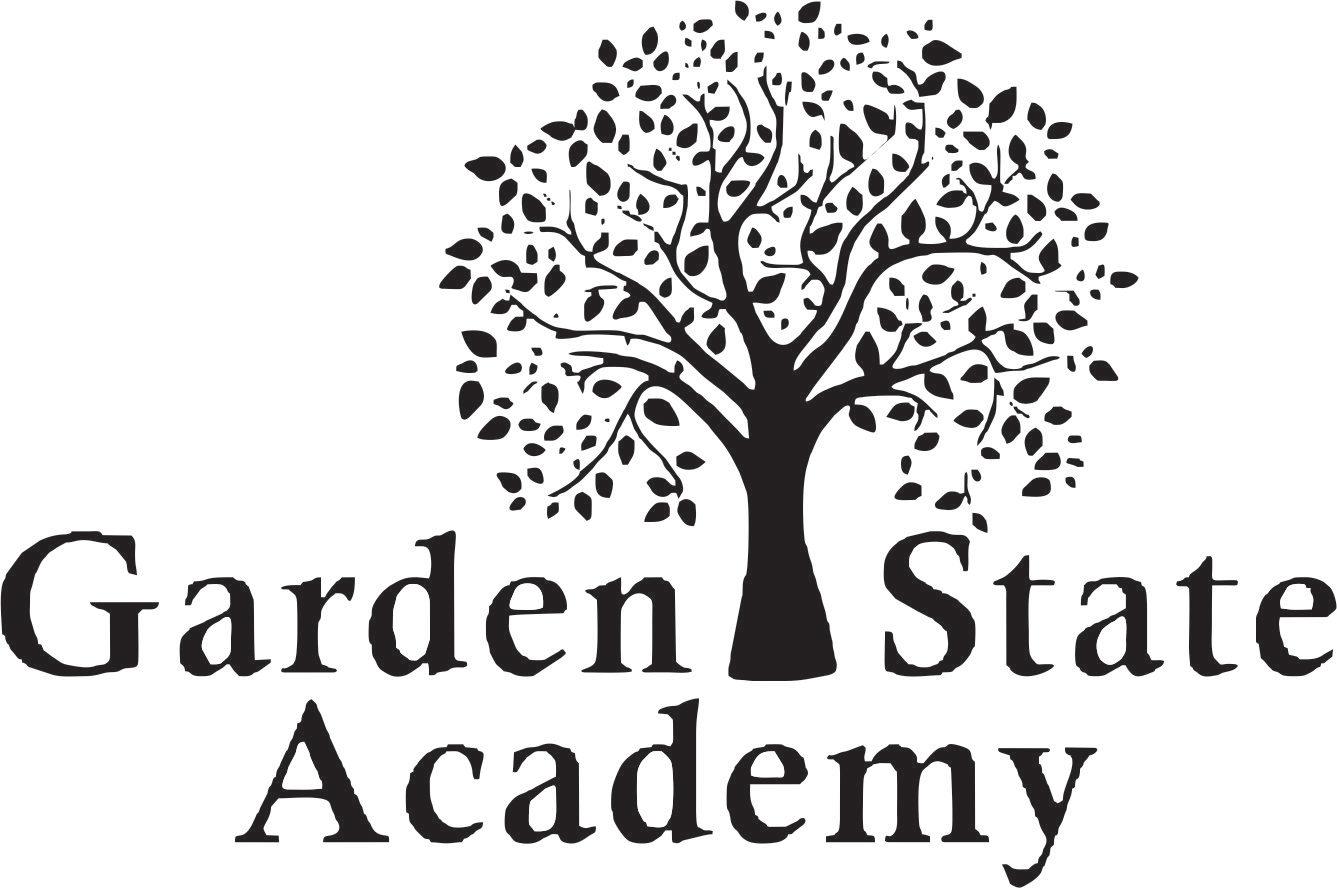 600 East Moss Mill RoadGalloway, NJ 08205
Application for the 2020-2021 School YearINFORMATION ABOUT YOUR CHILDName: _____________________________________________ Birth Date: ________________Age by October 1st_____Name Your Child Wishes to Use at School _____________________   Gender: ____ F ____ MHome Address ___________________________________________________________________________________			Street/Apt.					City			Zip CodePlease check the program that applies:      Little Sprouts Infant & Toddler Program ___ Little Sprouts (6 weeks- 2.5yrs) ___ Early Preschool (2.5-3yrs) Preschool of the Arts and Kindergarten  ___ Preschool (3 by October 1st)   	 ___ Pre-K (4 by October1st) ___ Kindergarten (5 by October 1st and 5 full days)Blossom and Bloom Therapy (Occupational Therapy, Speech and Language Therapy, and/or Developmental Intervention)___ Individualized Therapy Sessions Please select a preferred schedule, and select a second choice   (label by choices #1 & #2) Full day Session 8:30-3:30___2 full day session – Tuesday/Thursday	___3 full day session – Monday/Wednesday/Friday ___5 full day session – Monday-Friday The kindergarten program is designed for 5 full days.____________________________________________________________________________________________________Please answer each of the below questions with as much detail as possible:Does your child have any allergies? (i.e. food, latex, etc.) ______________________________________________________Does your child require an epipen? ___ Yes ___NoHas your child been enrolled in a school program, therapy program or other organized group before?  ___ Yes ___NoHas your child ever been expelled from a school program? ___ Yes ___ No    If yes, please explain:_______________________________________________________________________________________________________________________Does your child have a diagnosis or IFSP/ IEP?_______________________________________________________________If yes to any of the above questions, please describe their preschool or program experience:How did you hear about us?  ____________________________________________________________________________INFORMATION ABOUT YOUR CHILD'S FAMILYParent/Guardian Name #1: _____________________________________________________________________Home Address:  _______________________________________________________________________________			Street/Apt.						City		Zip CodeE-mail Address: ________________________________    Home Phone:  __________________________________Cell Phone: ___________________________________     Occupation: ___________________________________ Employer: ____________________________________     Employer Phone: _______________________________Interests/Hobbies:  _____________________________________________________________________________Parent/Guardian Name #2:   ______________________________________________________________________Home Address:  ________________________________________________________________________________			Street/Apt.						City		Zip CodeE-mail Address: _______________________________      Home Phone:  __________________________________Cell Phone: __________________________________       Occupation: ___________________________________ Employer: ___________________________________       Employer Phone: _______________________________Interests/Hobbies:  _____________________________________________________________________________OTHER CHILDREN IN FAMILYName: _________________________________   Age: _________  School:  _______________________________Name: _________________________________   Age: _________  School:  _______________________________INVESTMENT INFORMATIONLittle Sprouts Infant & Toddler Program2 full day sessions per week (a.m. and p.m.) = $210			3 full day sessions per week (a.m. and p.m.) = $2505 full day sessions per week (a.m. and p.m.) = $300Preschool of the Arts & Kindergarten	 2 full day sessions per week (a.m. and p.m.) = $2103 full day sessions per week (a.m. and p.m.) = $2505 full day sessions per week (a.m. and p.m.) = $300Kindergarten cost (full day 9:00-3:00) = $250 per weekBlossom & Bloom Therapy (Therapy session schedules are based on the needs of each individual child and staff recommendations.)Speech and Language Therapy	(per session) = $40Developmental Intervention	(per session) = $40------------------------------------------------------------------------------------------------------------------------------------------------------------------Official Use Only:Enrollment Start Date:Daily Rate/Weekly Rate:Monthly Before/ After Care Billed:Monthly Therapy Sessions Billed:Monthly Payment (Debited 4th of each month):Discount (10% Military, Law Enforcement, Fire, Stockton, Sibling): Add $25 per billing cycle for the following credit cards used (Visa, MC & American Express):No charge for debited checking account: